Załącznik nr 3POZ. 1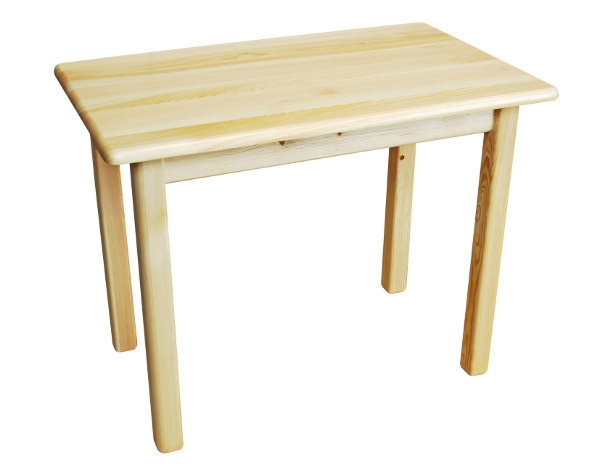 Stół na 4 nogach – 1 szt. Wykonany w całości z drewna sosnowego.
Stół jest lakierowany lakierem bezbarwnym metodą natryskową w opcji koloru jest bejcowany na kolor następnie lakierowany lakierem bezbarwnym metodą natryskową
Mebel wysyłany w paczce do samodzielnego montażu wraz z instrukcją oraz akcesoriami .Wymiary stołu :szerokość  150 cm 
głębokość  70  cm 
wysokość  75 cm 
grubość blatu   2 cm 
grubość nogi   5 x 5 cm POZ. 2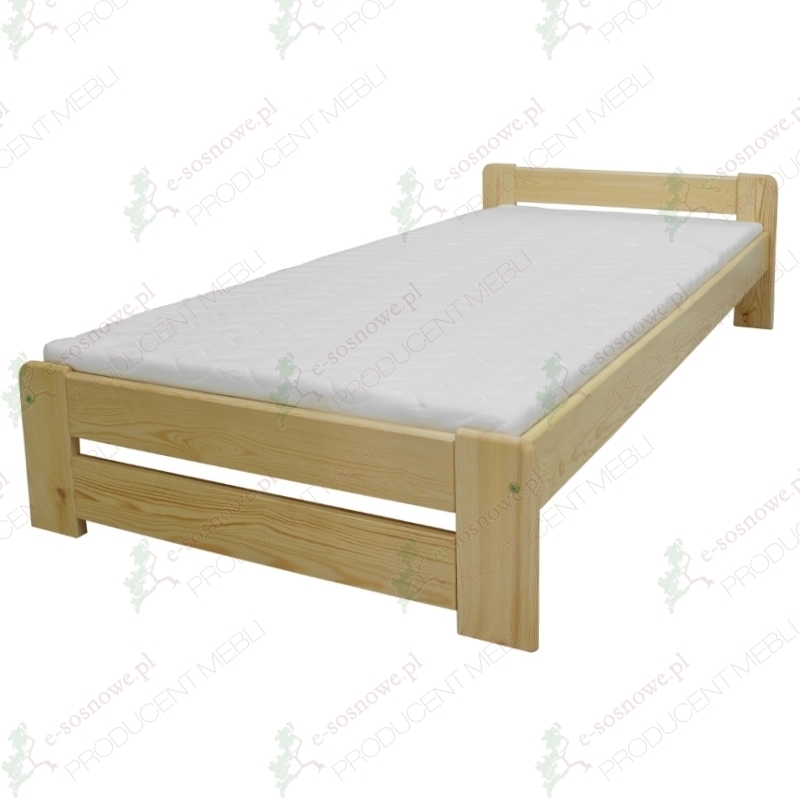 Łóżko ze stelażem sosna – 1 szt. Łóżko wykonane w całości z drewna sosnowego ze stabilną konstrukcją
Elementy montowane na śrubachNośność do 120 kgSzerokość wewnętrzna  90 cm, zewnętrzna 100 cmDługość wewnętrzna  200 cm, zewnętrzna 212 cmgrubość nóg 8 x 8 cmgrubość szczytu 2 cmgrubość ramy łóżka 2 cmstelaż listwowy pod materac
POZ. 3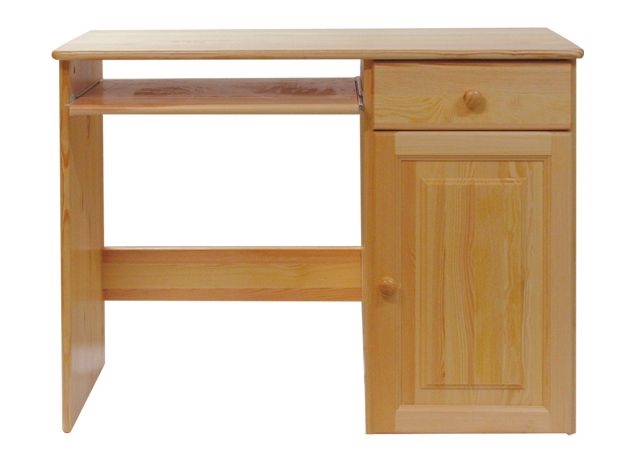 Biurko prawe – 2 szt.Wykonane w całości z drewna sosnowego, plecy z płyty pilśniowej. Prowadnice rolkowe.
1 pakowna szuflada pod nią szafka z drzwiczkami,  półka pod  blatem na klawiaturę. 
Biurko jest lakierowana lakierem bezbarwnym metodą natryskową.  Wymiary biurka :szerokość 100 cm 
wysokość   75 cm 
głębokość  48 cmPOZ. 4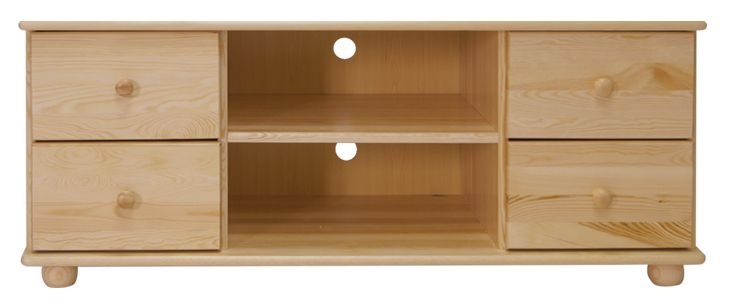 Szafka RTV – 1 szt. Wykonana w całości z drewna sosnowego. Posiada cztery szuflady po dwie z lewej i prawej strony, po środku wnęka z półką na sprzęt  RTV
Szafka jest lakierowana lakierem bezbarwnym metodą natryskową w opcji koloru bejcowana na kolor następnie lakierowane lakierem bezbarwnym..Wymiary szafki :
szerokość   142 cm 
wysokość    48 cm 
głęboka       42 cm POZ. 5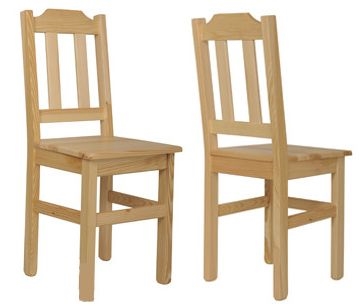 Krzesło sosnowe – 4 szt. Wykonane w całości z drewna sosnowego. Prosta stabilna konstrukcja.
Krzesło jest skręcone i klejone. Krzesło jest lakierowane lakierem bezbarwnym w opcji koloru jest bejcowane na kolor następnie lakierowane lakierem bezbarwnym metodą natryskową.
Wymiary krzesła :szerokość   39 cm 
głębokość  38 cm 
wysokość  90 cm 
grubość blatu siedziska  2 cm POZ. 6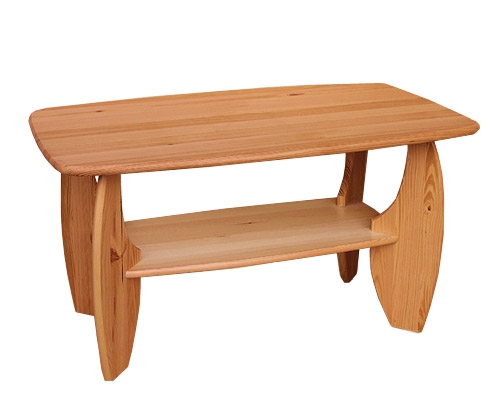 Ława pokojowa SAPORO  duża – 3 szt. Wykonana w całości z drewna sosnowego.Pod blatem dodatkowa półka.
Ława jest lakierowana lakierem bezbarwnym metodą natryskową w opcji koloru jest bejcowana na kolor następnie lakierowana lakierem bezbarwnym metodą natryskowąWymiary ławy :szerokość 115 cm 
głębokość  65 cm 
wysokość  60 cm 
grubość blatu  2 cm POZ. 7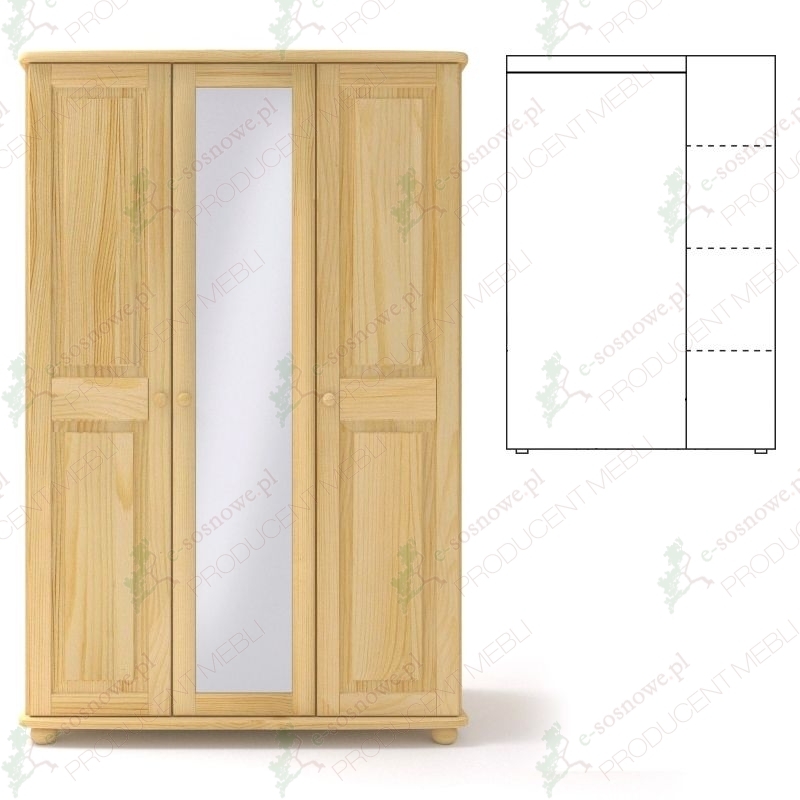 Szafa – 1 szt. 3-drzwiowa szafa sosnowa z lustrem, wyposażona w trzy półki i drążek, z litego drewna sosnowego. Blaty 2,5 cm zaokrąglone. Za podwójnymi drzwiami po lewej stronie znajduje się drążek na wieszaki, a po prawej za drzwiami pojedynczymi trzy półki na ubrania. Drzwi środkowe wyposażone są w lustro. Drzwi szafy są na metalowych zawiasach puszkowych, które mają możliwość regulacji. Mebel pokryty podwójną warstwą najwyższej jakości półmatowego, ekologicznego lakieru bezbarwnego, który podkreśla naturalną strukturę i barwę drewna sosnowego.Wymiary szafy:- szerokość: 124 cm- wysokość: 190 cm- głębokość: 60 cmPOZ.8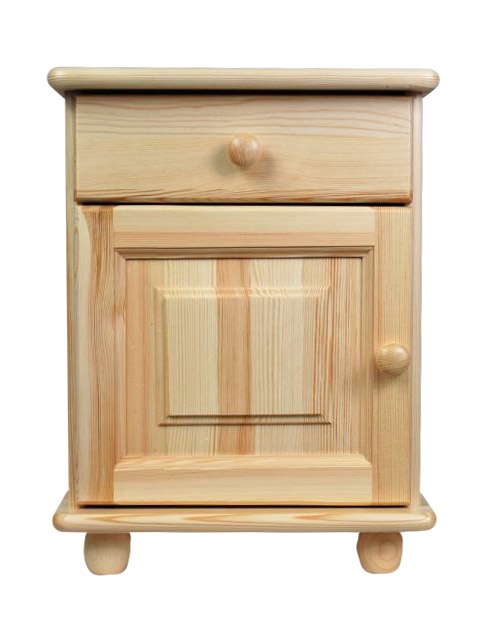 Szafka nocna – 2 szt. Wykonana w całości z drewna sosnowego.  Prowadnice rolkowe.
Pakowne szuflada Szafka jest lakierowana lakierem bezbarwnym metodą natryskową.Wymiary szafki :szerokość  42 cm 
wysokość  55 cm 
głębokość  35 cm POZ. 9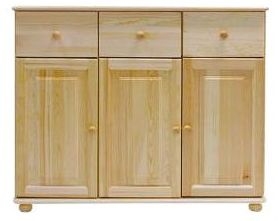 Komoda -  1 szt. Wykonana w całości z drewna sosnowego, plecy z płyty pilśniowej  .
Prowadnice rolkowe.3 pakowne szuflady pod nimi.3 pakowne półki z drzwiczkami.
Komoda jest lakierowana lakierem bezbarwnym metodą natryskowąWymiary komody :szerokość 118 cm 
wysokość  100 cm 
głębokość   42 cmPOZ. 10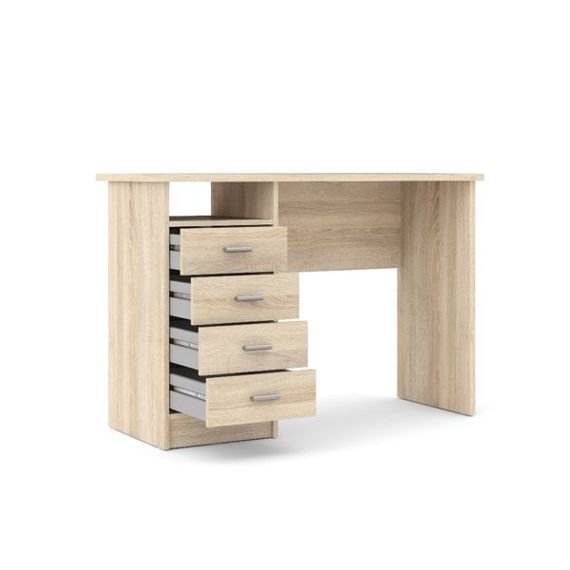 Biurko - 1 szt. Materiał; płyta meblowa kolor dąb sonoma. Wykończenie: mat. Ilość szuflad: 4 szufladyProwadnice w szufladach metalowe kulkoweszerokość: 110 cmgłębokość: 49 cmwysokość: 76 cmwysokość do blatu: 76 cmPOZ. 11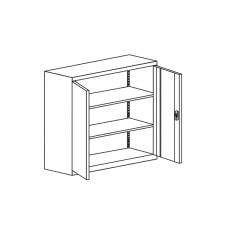 Szafka metalowa  Sbm  102 – 2 szt. Wymiary: wysokość – 1000 - 1100 mmszerokość – 800 - 810 mmgłębokość – 420 - 435 mmSzafa metalowa aktowa o konstrukcji zgrzewanej. Wieniec szafy wykonany z blachy stalowej. Drzwi skrzydłowe ze schowanymi zawiasami z uchwytem drzwiowym 
z zamkiem zabezpieczającym. Szafa wyposażona w dwie co 25 mm  przestawne półki 
i podłogę. Malowana proszkowo.Kolor RAL 7035.POZ. 12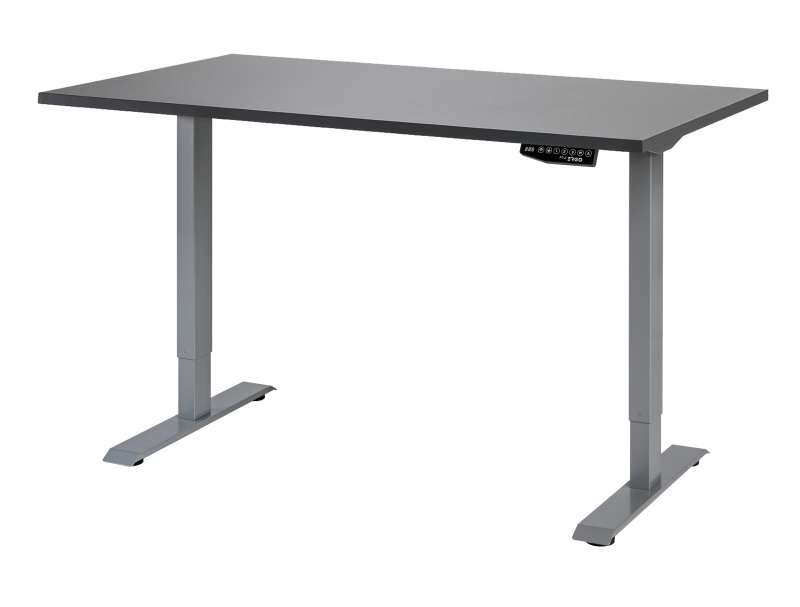 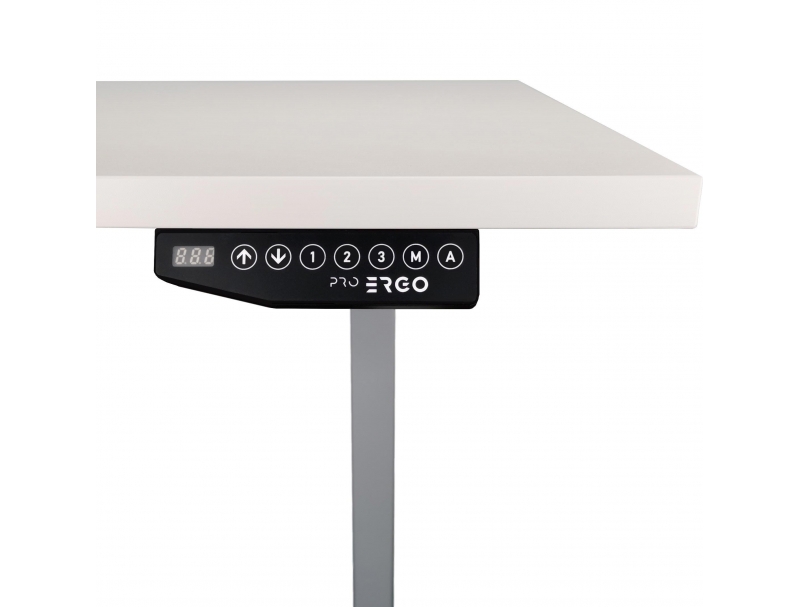 Biurko z elektryczna regulacja wysokości – 1 szt. Szerokość blatu – co najmniej 1385 – 1500 mmGłębokość blatu - 800 mmGrubość blatu – co najmniej 18 mmKolor blatu - grafitZakres zmiany wysokości biurka - 690-1180 mmNośność - 100 kg lub większaZasilanie - 100V-240VIlość silników - 2Sterownik - programowalny, pamięć 3 pozycji, alarm braku aktywnościInne systemy - anticolisionKonstrukcja nóg - przekrój kwadratowy, bezotworowe, dolna część większy przekrójKolor kolumn - szaryCertyfikaty: CE, CB, RoHS, FCC, UL, ICPOZ. 13Szafa metalowa aktowa żaluzjowa – 1 szt.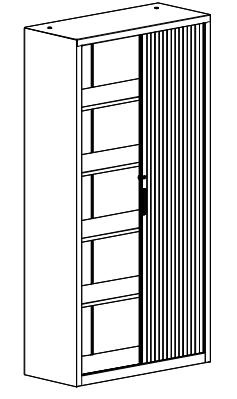 WYMIARY:Wysokość – 199 cmSzerokość – 120 cmGłębokość – 43,5 cmSzafa wykonana jest w całości z blachy o grubości 0,7 mm. Wewnątrz szafy znajdują się cztery przestawne co 25 mm półki (3 pozycje od środkowego położenia). Maksymalne dopuszczalne obciążenie jednej półki wynosi 40 kg. Wsuwające się w podwójne ściany szafy drzwi wykonane zostały z listew z tworzywa sztucznego w kolorze popielatym. Żaluzja zamykana zamkiem zatrzaskowym.Kolor RAL 7035POZ. 14Szafa metalowa kartotekowa na format A4 – 1 szt. 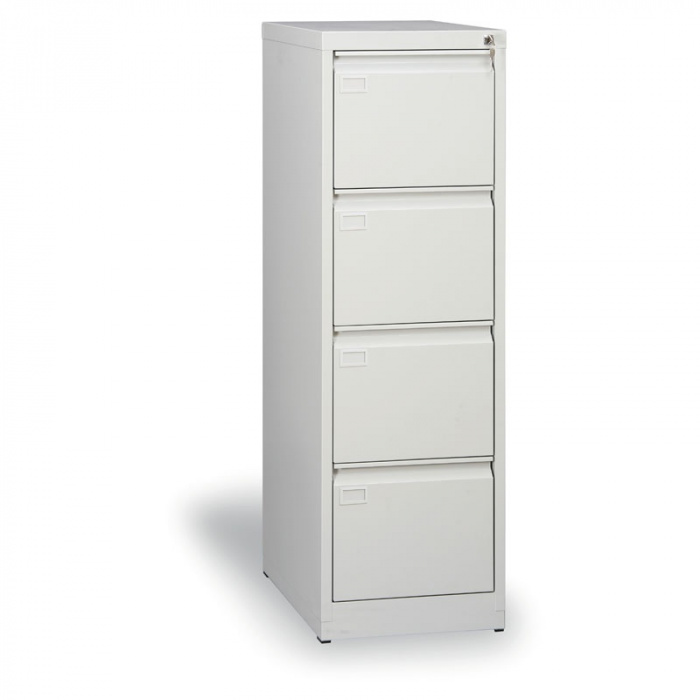 Korpus szafki wykonany z blachy stalowej gr. 1,0 mm, fronty szuflad z blachy gr. 1,0 mm, wieniec dolny z blachy ocynkowanej,  pozostałe części szuflad z blachy gr. 0,8 mm. Szuflada przystosowana do teczek zawieszkowych na formaty Din A4, Folio, Grand Folio. Szuflady na prowadnicach kulkowych o pełnym wysuwie, z zabezpieczeniem przed wypadaniem. Centralne ryglowanie szuflad. Maksymalny wymiar przechowywanego dokumentu 275 x 395 mm. Maksymalne obciążenie szuflady 50 kg.﻿﻿Kolor RAL 7035wysokość – 128,5 cmszerokość – 41,5 cmgłębokość – 63 cmPOZ. 15                                                                                                                                Szafka metalowa 3 szt. 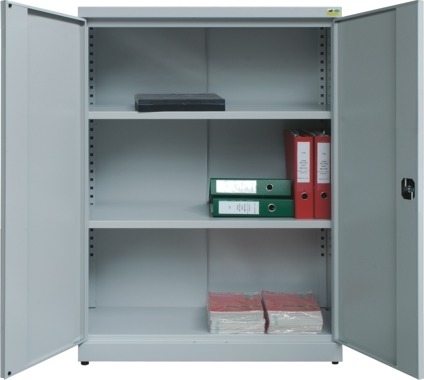 Wymiary:szerokość – 1000 mmgłębokość – 435 mmwysokość – 1040 mmSzafa metalowa aktowa o konstrukcji zgrzewanej. Wieniec szafy wykonany z blachy stalowej. Drzwi skrzydłowe ze schowanymi zawiasami z uchwytem drzwiowym 
z zamkiem zabezpieczającym. Szafa wyposażona w dwie co 35 mm przestawne półki 
i podłogę. Malowana proszkowo.Kolor RAL 7035.POZ. 16Szafka na klucze – 1 szt.                                                                                                                                  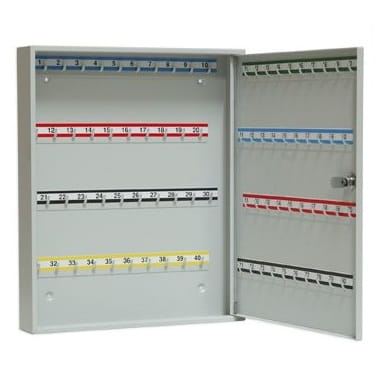 Wymiary:Wysokość – 42 cmSzerokość – 35 cmGłębokość/długość – 6 cmSzafka zamykana na klucz szafka ze stałymi listwami z haczykami na 80 kluczy. Malowana farbą proszkową strukturalną w kolorze jasny popiel- RAL 7035, zwiększającą odporność na korozję. Listwy posiadają kolorowe oznaczenia, a każdy haczyk ma przypisany numerek, by łatwiej było utrzymać porządek. W tylnej ścianie znajdują się otwory przystosowane do zawieszenia szafki na ścianie.POZ. 17Fotel  PROLINE -  1szt.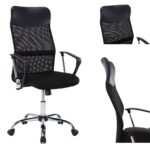 Fotel posiada ergonomicznie wyprofilowane siedzisko oraz oparcie, podłokietniki zwiększają stabilizację ciała oraz odciążają barki i ramiona, ma wbudowany podnośnik gazowy, który amortyzując pozwala na komfortową regulacje siedziska. Fotel posiada wytrzymałą 5-cio ramienną szeroką podstawę, która zapewnia pełną stabilizację, pokrytą wytrzymałą powłoką chromową. Nylonowe kółka zabezpieczają podłogę przed zarysowaniem. Parametrywysokość oparcia od wewnątrz: 66cmgłębokość siedziska: 50cmszerokość siedziska: 50cmszerokość oparcia w części lędźwiowej: 46cmdługość podłokietnika: 33cmszerokość podłokietnika: 5cmmax. wysokość od ziemi do oparcia: 116cmmin. wysokość od ziemi do oparcia: 106cmmax. wysokość siedziska: 55,5cmmin. wysokość siedziska: 45,5cmszerokość zagłówka: 45cmgłębokość fotela: 50cmszerokość fotela wraz z podłokietnikami: 61cmszerokość fotela pomiędzy podłokietnikami: 50cmmax. wysokość podłokietników od ziemi: 73cmmin. wysokość podłokietników od ziemi: 60cmmaksymalne obciążenie: 120kgkółka: powlekane PUPOZ. 18FOTEL biurowy skórzany NENTON czarny – 2 szt. 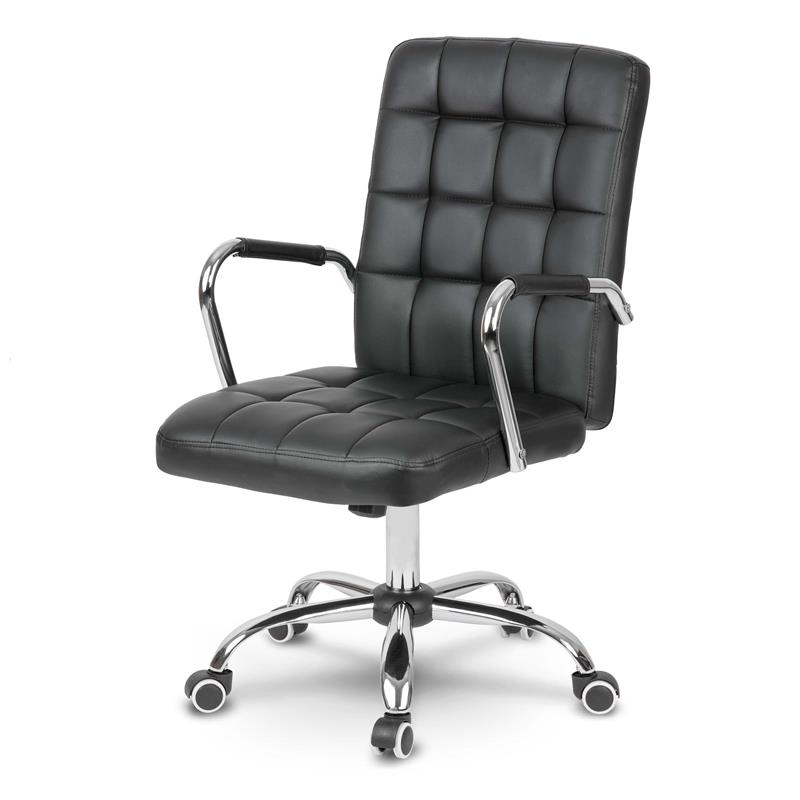 Kolor: czarnyWymiary fotela: 95-105 x 51 x cmObicie: ekoskóraMechanizm: TILT odchylanie z funkcją blokowania w pozycji pionowejRegulacja siedziska: płynna zmiana wysokościRegulacja oparcia: nachyleniePodstawa: tworzywoKółka: podwójnePoz. 19Stojak- półka na buty HALSmateriał – stalkolor – czarny ( farba proszkowa)wymiary – szerokość 92 cm, wysokość 39 cm, głębokość 35 cm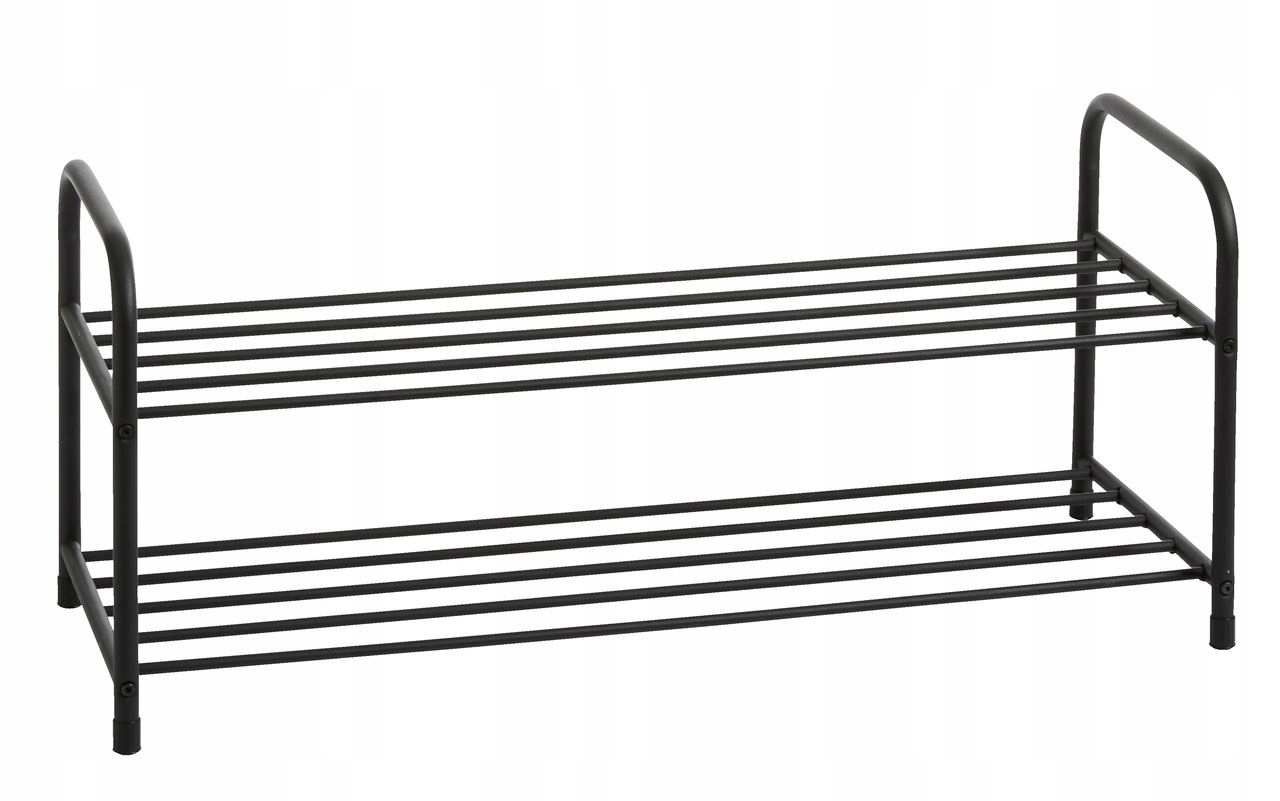 Poz.20Szafa metalowa Sbm 201 M – 1 szt.Wykonana z metalu z blachy o grubości 0,7 mm. Drzwi skrzydłowe ze schowanymi zawiasami z zamkiem zabezpieczającym. Szafa wyposażona jest w stopki samopoziomujące. Dopuszczalne obciążenie półki 65 kg. Półki przestawne co 25 mm.Wymiary : wysokość 1990 x 600 x 435 mm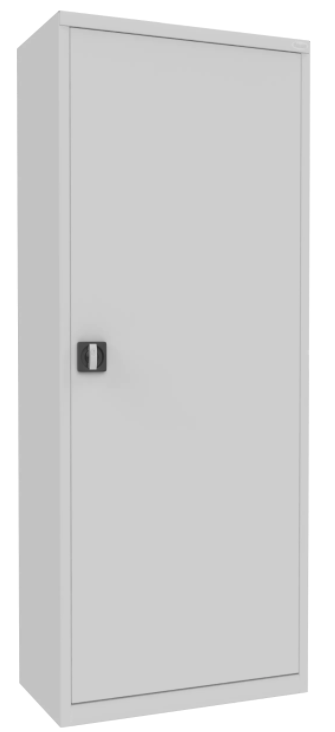 